Przepustnica z uszczelnieniem pierścieniem tocznym DK 80Opakowanie jednostkowe: 1 sztukaAsortyment: K
Numer artykułu: 0092.0412Producent: MAICO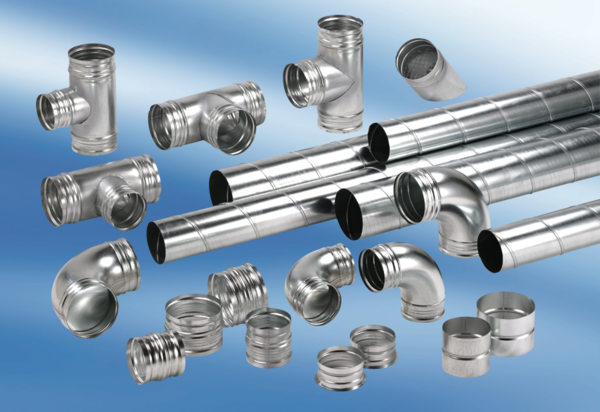 